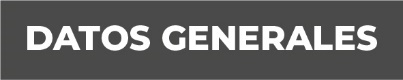 Nombre CARLOS JAIR PAREDES HERNÁNDEZGrado de Escolaridad MAESTRÍACédula Profesional LICENCIADO EN DERECHO 4657903Teléfono de Oficina 228-8-41-02-70. Ext. 3205Correo ElectrónicoFormación Académica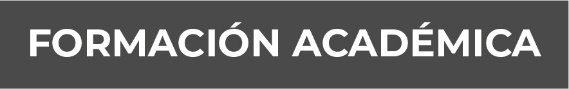 Año 2000-2004.- Licenciatura en la Facultad de Derecho, Universidad Veracruzana, Xalapa, Veracruz.Año 2007-2008.- Maestría en Centro Mexicano de Estudios de Posgrado, Xalapa, Veracruz.Trayectoria Profesional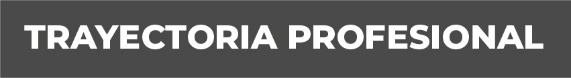 Año Agosto 2018- Junio 2019FISCAL DE DISTRITO EN LA UNIDAD INTEGRAL DEL XVII DISTRITO JUDICIAL EN VERACRUZ. Año Junio 2019-Diciembre 2019FISCAL DE DISTRITO EN LA UNIDAD INTEGRAL DEL XIV DISTRITO JUDICIAL EN CÓRDOBA. Año Diciembre 2019- Marzo 2020FISCAL DE DISTRITO EN LA UNIDAD INTEGRAL DEL XV DISTRITO JUDICIAL EN ORIZABA.  Conocimiento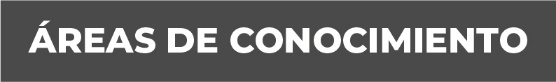 DERECHO PENALDERECHO CIVILDERECHO CONSTITUCIONAL Y AMPARO